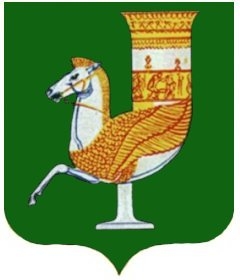 П  О  С  Т  А  Н  О  В  Л  Е  Н  И  Е   АДМИНИСТРАЦИИ   МУНИЦИПАЛЬНОГО  ОБРАЗОВАНИЯ «КРАСНОГВАРДЕЙСКИЙ  РАЙОН»От29.01.2021г _№74с. Красногвардейское
Об утверждении состава комиссии и Положения о комиссии по делам несовершеннолетних и защите их прав муниципального образования «Красногвардейский район»В соответствии с постановлением Правительства Российской Федерации от 6 ноября 2013 года № 995 «Об утверждении примерного положения о комиссиях по делам несовершеннолетних и защите их прав», Законом Республики Адыгея от 14 марта 2007 года № 67 «О комиссиях по делам несовершеннолетних и защите их прав», Законом Республики Адыгея от 14 марта 2007 года № 68 «О наделении органов местного самоуправления государственными полномочиями Республики Адыгея по образованию и организации деятельности комиссий по делам несовершеннолетних и защите их прав» в связи с изменением кадрового состава и в целях обеспечения координации межведомственного решения проблем безнадзорности, беспризорности и правонарушений несовершеннолетних, защиты их прав и законных интересов на территории муниципального образования «Красногвардейский район», повышения качества работы по профилактике безнадзорности и правонарушений несовершеннолетних, руководствуясь Уставом муниципального образования «Красногвардейский район»ПОСТАНОВЛЯЮ:1. Утвердить Положение о комиссии по делам несовершеннолетних и защите их прав муниципального образования «Красногвардейский район» (Приложение №1).2. Утвердить состав комиссии по делам несовершеннолетних и защите их прав муниципального образования «Красногвардейский район» (Приложение № 2).3. Признать утратившим силу постановление администрации муниципального образования «Красногвардейский район» № 545 от 08.09.2020 г. «Об утверждении состава комиссии и Положения о комиссии по делам несовершеннолетних и защите их прав администрации муниципального образования «Красногвардейский район».4. Контроль за исполнением данного постановления возложить на первого заместителя главы администрации муниципального образования «Красногвардейский район» 5. Настоящее постановление вступает в силу со дня его подписания.Глава МО «Красногвардейский район»                                                Т.И. Губжоков Приложение № 2
к  постановлению
администрации муниципального
образования «Красногвардейский район»от 29.01.2021г  г. № 74Состав
комиссии по делам несовершеннолетних и защите их прав муниципального образования «Красногвардейский район»Управляющий делами администрации района – начальник общего отдела	   				    	             А.А. КатбамбетовПриложение № 1
к  постановлению
администрации муниципального
образования «Красногвардейский район»
от 29.01.2021г. №74Положение
о комиссии по делам несовершеннолетних и защите их прав муниципального образования «Красногвардейский район»1. Общие положения1.1. Комиссия по делам несовершеннолетних и защите их прав муниципального образования «Красногвардейский район» (далее - комиссия) является коллегиальным органом системы профилактики безнадзорности и правонарушений несовершеннолетних (далее - система профилактики), создаётся в целях координации деятельности органов и учреждений системы профилактики безнадзорности, беспризорности, правонарушений и антиобщественных действий несовершеннолетних, выявлению и устранению причин и условий, способствующих этому, обеспечению защиты прав и законных интересов несовершеннолетних, социально-педагогической реабилитации несовершеннолетних, выявлению и пресечению случаев вовлечения несовершеннолетних в совершение преступлений, других противоправных и (или) антиобщественных действий, а также случаев склонения их к суицидальным действиям.1.2. Комиссия руководствуется в своей деятельности Конституцией Российской Федерации, международными договорами Российской Федерации и ратифицированными ею международными соглашениями в сфере защиты прав детей, федеральными конституционными законами, федеральными законами, актами Президента Российской Федерации и Правительства Российской Федерации, постановлением Правительства РФ от 6 ноября 2013 года № 995 Об утверждении Примерного положения о комиссиях по делам несовершеннолетних и защите их прав, Законом Республики Адыгея от 14 марта 2007 года № 67 «О комиссиях по делам несовершеннолетних и защите их прав», Законом Республики Адыгея от 14 марта 2007 года № 68 «О наделении органов местного самоуправления государственными полномочиями Республики Адыгея по образованию и организации деятельности комиссий по делам несовершеннолетних и защите их прав», настоящим положением о комиссии по делам несовершеннолетних и защите их прав администрации МО «Красногвардейский район».2. Принципы деятельности комиссии2.1. Деятельность комиссии основывается на принципах законности, демократизма, поддержки семьи с несовершеннолетними детьми и взаимодействия с ней, гуманного обращения с несовершеннолетними, индивидуального подхода к несовершеннолетним с соблюдением конфиденциальности полученной информации, государственной поддержки деятельности органов местного самоуправления и общественных объединений по профилактике безнадзорности и правонарушений несовершеннолетних, обеспечения ответственности должностных лиц и граждан за нарушение прав и законных интересов несовершеннолетних.3. Основные задачи комиссии3.1. Предупреждение безнадзорности, беспризорности, правонарушений и антиобщественных действий несовершеннолетних, выявление и устранение причин и условий, способствующих этому.3.2. Обеспечение защиты прав и законных интересов несовершеннолетних.3.3.Социально-педагогическая реабилитация несовершеннолетних, находящихся в социально опасном положении, (в том числе связанном с немедицинским потреблением наркотических средств психотропных веществ).3.4. Выявление и пресечение случаев вовлечения несовершеннолетних в совершение преступлений, других противоправных и (или) антиобщественных действий, а также случаев склонения их к суицидальным действиям.4. Порядок образования комиссии4.1. Комиссия создается постановлением администрации муниципального образования «Красногвардейский район» в составе председателя комиссии, заместителя председателя комиссии, ответственного секретаря комиссии и членов комиссии.4.2. Членами комиссии являются руководители (их заместители) органов и учреждений системы профилактики, представители иных государственных (муниципальных) органов и учреждений, представители общественных объединений, религиозных конфессий, граждане, имеющие опыт работы с несовершеннолетними, депутаты, а также другие заинтересованные лица.4.3. Председателем, заместителем председателя, ответственным секретарем и членом комиссии может быть гражданин Российской Федерации, достигший возраста 21 года.4.4. Председатель комиссии осуществляет:а) руководство деятельностью комиссии;б) председательствует на заседании комиссии и организует ее работу;в) имеет право решающего голоса при голосовании на заседании комиссии;г) представляет комиссию в государственных органах, органах местного самоуправления и иных организациях;д) утверждает повестку заседания комиссии;е) назначает дату заседания комиссии;ж) дает заместителю председателя комиссии, ответственному секретарю комиссии, членам комиссии обязательные к исполнению поручения по вопросам, отнесенным к компетенции комиссии;з) представляет уполномоченным органам (должностным лицам) предложения по формированию персонального состава комиссии;и) осуществляет контроль за исполнением плана работы комиссии, подписывает постановления комиссии;к) обеспечивает представление установленной отчетности о работе по профилактике безнадзорности и правонарушений несовершеннолетних в порядке, установленном законодательством Российской Федерации и нормативными правовыми актами Республики Адыгея;л) посещает организации, обеспечивающие реализацию несовершеннолетними их прав на образование, труд, отдых, охрану здоровья и медицинскую помощь, жилище и иных прав, в целях проверки поступивших в комиссию сообщений о нарушении прав и законных интересов несовершеннолетних, наличии угрозы в отношении их жизни и здоровья, ставших известными случаях применения насилия и других форм жестокого обращения с несовершеннолетними, а также в целях выявления причин и условий, способствовавших нарушению прав и законных интересов несовершеннолетних, их безнадзорности и совершению правонарушений.4.5. Заместитель председателя комиссии:а) участвует в заседании комиссии и его подготовке;б) предварительно (до заседания комиссии) знакомятся с материалами по вопросам, выносимым на ее рассмотрение;в) вносит предложения об отложении рассмотрения вопроса (дела) и о запросе дополнительных материалов по нему;г) вносит предложения по совершенствованию работы по профилактике безнадзорности и правонарушений несовершеннолетних, защите их прав и законных интересов, выявлению и устранению причин и условий, способствующих безнадзорности и правонарушениям несовершеннолетних;д) участвует в обсуждении постановлений, принимаемых комиссией по рассматриваемым вопросам (делам), и голосуют при их принятии;е) посещает организации, обеспечивающие реализацию несовершеннолетними их прав на образование, труд, отдых, охрану здоровья и медицинскую помощь, жилище и иных прав, в целях проверки поступивших в комиссию сообщений о нарушении прав и законных интересов несовершеннолетних, наличии угрозы в отношении их жизни и здоровья, ставших известными случаях применения насилия и других форм жестокого обращения с несовершеннолетними, а также в целях выявления причин и условий, способствовавших нарушению прав и законных интересов несовершеннолетних, их безнадзорности и совершению правонарушений;ж) выполняет поручения председателя комиссии;з) исполняет обязанности председателя комиссии в его отсутствие;и) обеспечивает контроль за исполнением постановлений комиссии;к) обеспечивает контроль за своевременной подготовкой материалов для рассмотрения на заседании комиссии;л) посещает организации, обеспечивающие реализацию несовершеннолетними их прав на образование, труд, отдых, охрану здоровья и медицинскую помощь, жилище и иных прав, в целях проверки поступивших в комиссию сообщений о нарушении прав и законных интересов несовершеннолетних, наличии угрозы в отношении их жизни и здоровья, ставших известными случаях применения насилия и других форм жестокого обращения с несовершеннолетними, а также в целях выявления причин и условий, способствовавших нарушению прав и законных интересов несовершеннолетних, их безнадзорности и совершению правонарушений.4.6. Ответственный секретарь комиссии:а) участвует в заседании комиссии и его подготовке;б) вносит предложения об отложении рассмотрения вопроса (дела) и о запросе дополнительных материалов по нему;в) вносит предложения по совершенствованию работы по профилактике безнадзорности и правонарушений несовершеннолетних, защите их прав и законных интересов, выявлению и устранению причин и условий, способствующих безнадзорности и правонарушениям несовершеннолетних;г) участвует в обсуждении постановлений, принимаемых комиссией по рассматриваемым вопросам (делам), и голосуют при их принятии;д) посещает организации, обеспечивающие реализацию несовершеннолетними их прав на образование, труд, отдых, охрану здоровья и медицинскую помощь, жилище и иных прав, в целях проверки поступивших в комиссию сообщений о нарушении прав и законных интересов несовершеннолетних, наличии угрозы в отношении их жизни и здоровья, ставших известными случаях применения насилия и других форм жестокого обращения с несовершеннолетними, а также в целях выявления причин и условий, способствовавших нарушению прав и законных интересов несовершеннолетних, их безнадзорности и совершению правонарушений;е) осуществляет подготовку материалов для рассмотрения на заседании комиссии;ж) выполняет поручения председателя и заместителя председателя комиссии;з) оповещает членов комиссии и лиц, участвующих в заседании комиссии, о времени и месте заседания, проверяет их явку, знакомит с материалами по вопросам, вынесенным на рассмотрение комиссии;и) осуществляет подготовку и оформление проектов постановлений, принимаемых комиссией по результатам рассмотрения соответствующего вопроса на заседании;к) обеспечивает вручение копий постановлений комиссии;л) посещает организации, обеспечивающие реализацию несовершеннолетними их прав на образование, труд, отдых, охрану здоровья и медицинскую помощь, жилище и иных прав, в целях проверки поступивших в комиссию сообщений о нарушении прав и законных интересов несовершеннолетних, наличии угрозы в отношении их жизни и здоровья, ставших известными случаях применения насилия и других форм жестокого обращения с несовершеннолетними, а также в целях выявления причин и условий, способствовавших нарушению прав и законных интересов несовершеннолетних, их безнадзорности и совершению правонарушений.4.7. Члены комиссии обладают равными правами при рассмотрении и обсуждении вопросов (дел), отнесенных к компетенции комиссии, и осуществляют следующие полномочия:а) участвуют в заседании комиссии и его подготовке;б) предварительно (до заседания комиссии) знакомятся с материалами по вопросам, выносимым на ее рассмотрение;в) вносят предложения об отложении рассмотрения вопроса (дела) и о запросе дополнительных материалов по нему;г) вносят предложения по совершенствованию работы по профилактике безнадзорности и правонарушений несовершеннолетних, защите их прав и законных интересов, выявлению и устранению причин и условий, способствующих безнадзорности и правонарушениям несовершеннолетних;д) участвуют в обсуждении постановлений, принимаемых комиссией по рассматриваемым вопросам (делам), и голосуют при их принятии;е) составляют протоколы об административных правонарушениях в случаях и порядке, предусмотренных Кодексом Российской Федерации об административных правонарушениях;ж) посещают организации, обеспечивающие реализацию несовершеннолетними их прав на образование, труд, отдых, охрану здоровья и медицинскую помощь, жилище и иных прав, в целях проверки поступивших в комиссию сообщений о нарушении прав и законных интересов несовершеннолетних, наличии угрозы в отношении их жизни и здоровья, ставших известными случаях применения насилия и других форм жестокого обращения с несовершеннолетними, а также в целях выявления причин и условий, способствовавших нарушению прав и законных интересов несовершеннолетних, их безнадзорности и совершению правонарушений;з) выполняют поручения председателя комиссии;и) информируют председателя комиссии о своем участии в заседании или причинах отсутствия на заседании.4.8. Полномочия председателя, заместителя председателя, ответственного секретаря, члена комиссии прекращаются при наличии следующих оснований:а) подача письменного заявления о прекращении полномочий председателя комиссии (заместителя председателя, ответственного секретаря или члена комиссии) уполномоченным органам (должностным лицам);б) признание председателя комиссии (заместителя председателя, ответственного секретаря или члена комиссии) решением суда, вступившим в законную силу, недееспособным, ограниченно дееспособным и безвестно отсутствующим или умершим;в) прекращение полномочий комиссии;г) увольнение председателя комиссии (заместителя председателя, ответственного секретаря или члена комиссии) с занимаемой должности в органе или учреждении системы профилактики, ином государственном органе, органе местного самоуправления или общественном объединении, от которого указанное лицо было включено (делегировано) в состав комиссии;д) отзыв (замена) председателя комиссии (заместителя председателя, ответственного секретаря или члена комиссии) по решению руководителя органа или учреждения системы профилактики, иного государственного органа, органа местного самоуправления или общественного объединения, от которого указанное лицо было включено (делегировано) в ее состав;е) систематическое неисполнение или ненадлежащее исполнение председателем комиссии (заместителем председателя, ответственным секретарем или членом комиссии) своих полномочий;ж) по факту смерти.4.9. При прекращении полномочий председатель комиссии (заместитель председателя, ответственный секретарь или член комиссии) исключаются из ее состава, за исключением прекращения полномочий в соответствии с пунктами «б» (в части признания лица, входящего в состав комиссии, решением суда, вступившим в законную силу, умершим), «в» и «ж» пункта 4.6. настоящего Примерного положения.4.10. Членами комиссии являются руководители (их заместители) органов и учреждений системы профилактики, а также могут являться представители иных государственных (муниципальных) органов и учреждений, представители общественных объединений, религиозных конфессий, граждане, имеющие опыт работы с несовершеннолетними, депутаты соответствующих представительных органов, другие заинтересованные лица.4.11. Председатель комиссии несет персональную ответственность за организацию работы комиссии и представление отчетности о состоянии профилактики безнадзорности и правонарушений несовершеннолетних в соответствии с законодательством Российской Федерации и законодательством Республики Адыгея.4.12. Предложения в проект плана работы комиссии вносятся в комиссию ее членами в письменной форме в сроки, определенные председателем комиссии или постановлением комиссии, если законодательством субъекта Российской Федерации не предусмотрено иное.4.13. Предложения по рассмотрению вопросов на заседании комиссии должны содержать:а) наименование вопроса и краткое обоснование необходимости его рассмотрения на заседании комиссии;б) информацию об органе (организации, учреждении), и (или) должностном лице, и (или) члене комиссии, ответственных за подготовку вопроса;в) перечень соисполнителей (при их наличии);г) срок рассмотрения на заседании комиссии.4.14. Предложения в проект плана работы комиссии могут направляться членам комиссии для их предварительного согласования.4.15. Проект плана работы комиссии формируется на основе предложений, поступивших в комиссию, по согласованию с председателем комиссии выносится для обсуждения и утверждения на заседании в конце года, предшествующего году реализации плана работы комиссии.4.16. Изменения в план работы комиссии вносятся на заседании комиссии на основании предложений лиц, входящих в ее состав.4.17. Члены комиссии, должностные лица органов и учреждений системы профилактики, а также иных территориальных органов федеральных органов исполнительной власти, органов исполнительной власти субъектов Российской Федерации, органов местного самоуправления и организаций, которым во исполнение плана работы комиссии поручена подготовка соответствующих информационных материалов для рассмотрения на заседаниях комиссии, несут персональную ответственность за качество и своевременность их представления.4.18. Информационные материалы по вопросам, включенным в повестку заседания комиссии, представляются в комиссию органами (организациями, учреждениями), должностными лицами, членами комиссии, ответственными за их подготовку, в соответствии с планом работы комиссии не позднее чем за 10 дней до дня проведения заседания и включают в себя:а) справочно-аналитическую информацию по вопросу, вынесенному на рассмотрение;б) предложения в проект постановления комиссии по рассматриваемому вопросу;в) особые мнения по представленному проекту постановления комиссии, если таковые имеются;г) материалы согласования проекта постановления комиссии с заинтересованными органами и учреждениями системы профилактики, иными государственными органами и органами местного самоуправления;д) иные сведения, необходимые для рассмотрения вопроса.4.19. В случае непредставления материалов в установленный настоящим Примерным положением срок или их представления с нарушением требований к данным материалам вопрос может быть снят с рассмотрения либо перенесен для рассмотрения на другое заседание в соответствии с решением председателя комиссии.4.20. Повестка заседания, проекты постановлений по вопросам, включенным в повестку заседания, и соответствующие материалы по данным вопросам направляются членам комиссии не позднее чем за 3 рабочих дня до дня проведения заседания.4.21. Члены комиссии и иные участники заседания, которым направлены повестка заседания, проект постановления и иные материалы, при наличии замечаний и предложений представляют их в комиссию до начала проведения заседания.4.22. О дате, времени, месте и повестке заседания комиссии извещается прокурор.4.23. Заседания комиссии проводятся в соответствии с планами работы не реже двух раз в месяц.4.24. Заседание комиссии считается правомочным, если на нем присутствует не менее половины ее членов. Члены комиссии участвуют в ее заседаниях без права замены.4.25. На заседании комиссии председательствует ее председатель либо заместитель председателя комиссии.4.26. При голосовании член комиссии имеет один голос и голосует лично. Член комиссии вправе на заседании комиссии довести до сведения членов комиссии свое особое мнение по вопросу, вынесенному на голосование. Особое мнение, изложенное в письменной форме, прилагается к протоколу заседания комиссии.4.27. Результаты голосования, оглашенные председателем комиссии, вносятся в протокол заседания комиссии.4.28. В протоколе заседания комиссии указываются:а) наименование комиссии;б) дата, время и место проведения заседания;в) сведения о присутствующих и отсутствующих членах комиссии, иных лицах, присутствующих на заседании;г) повестка дня;д) отметка о способе документирования заседания коллегиального органа (стенографирование, видеоконференция, запись на диктофон и др.);е) наименование вопросов, рассмотренных на заседании комиссии, и ход их обсуждения;ж) результаты голосования по вопросам, обсуждаемым на заседании комиссии;з) решение, принятое по рассматриваемому вопросу.4.29. К протоколу заседания комиссии прилагаются материалы докладов по вопросам, рассмотренным на заседании комиссии, справочно-аналитическая и иная информация (при наличии).4.30. Решения комиссии принимаются большинством голосов присутствующих на заседании членов комиссии.4.31. Протокол заседания комиссии подписывается председательствующим на заседании комиссии и секретарем заседания комиссии.5. Полномочия комиссии5.1. К вопросам обеспечения деятельности комиссий относится:а) обеспечивают осуществление мер по защите и восстановлению прав и законных интересов несовершеннолетних, защите их от всех форм дискриминации, физического или психического насилия, оскорбления, грубого обращения, сексуальной и иной эксплуатации, выявлению и устранению причин и условий, способствующих безнадзорности, беспризорности, правонарушениям и антиобщественным действиям несовершеннолетних;б) подготавливают совместно с соответствующими органами или учреждениями материалы, представляемые в суд, по вопросам, связанным с содержанием несовершеннолетних в специальных учебно-воспитательных учреждениях закрытого типа, а также по иным вопросам, предусмотренным федеральным законодательством;в) рассматривают вопросы, связанные с отчислением несовершеннолетних обучающихся из организаций, осуществляющих образовательную деятельность, в случаях, предусмотренных Федеральным законом от 29 декабря 2012 года N 273-ФЗ "Об образовании в Российской Федерации", и иные вопросы, связанные с их обучением;г) обеспечивают оказание помощи в бытовом устройстве несовершеннолетних, освобожденных из учреждений уголовно-исполнительной системы либо вернувшихся из специальных учебно-воспитательных учреждений, содействие в определении форм устройства других несовершеннолетних, нуждающихся в помощи государства, оказание помощи по трудоустройству несовершеннолетних (с их согласия), а также осуществляют иные функции по социальной реабилитации несовершеннолетних, которые предусмотрены федеральным законодательством и законодательством Республики Адыгея;д) применяют меры воздействия в отношении несовершеннолетних, их родителей или иных законных представителей в случаях и порядке, предусмотренных федеральным законодательством и законодательством Республики Адыгея;е) подготавливают и направляют в органы государственной власти Республики Адыгея и (или) органы местного самоуправления в порядке, установленном Кабинетом Министров Республики Адыгея, отчеты о работе по профилактике безнадзорности и правонарушений несовершеннолетних на территории Республики Адыгея и (или) на территории соответствующего муниципального образования;ж) координируют деятельность органов и учреждений системы профилактики по предупреждению безнадзорности, беспризорности, правонарушений и антиобщественных действий несовершеннолетних (далее - система профилактики), выявлению и устранению причин и условий, способствующих этому, обеспечению защиты прав и законных интересов несовершеннолетних, социально-педагогической реабилитации несовершеннолетних, находящихся в социально опасном положении, выявлению и пресечению случаев вовлечения несовершеннолетних в совершение преступлений, других противоправных и (или) антиобщественных действий, а также случаев склонения их к суицидальным действиям, осуществляют мониторинг их деятельности в пределах и порядке, которые установлены федеральным законодательством и актом уполномоченного исполнительного органа государственной власти Республики Адыгея, осуществляющего государственное управление в сфере образования;з) анализируют выявленные органами и учреждениями системы профилактики причины и условия безнадзорности и правонарушений несовершеннолетних, принимают меры по их устранению;и) утверждают межведомственные планы (программы, порядки взаимодействия) по наиболее актуальным направлениям в области профилактики безнадзорности и правонарушений несовершеннолетних, защиты их прав и законных интересов;к) участвуют в разработке и реализации целевых программ, направленных на защиту прав и законных интересов несовершеннолетних, профилактику их безнадзорности и правонарушений;л) рассматривают материалы (дела), не связанные с делами об административных правонарушениях, в порядке, определенном Кабинетом Министров Республики Адыгея, если иное не установлено федеральным законодательством;м) принимают меры по совершенствованию деятельности органов и учреждений системы профилактики по итогам анализа и обобщения представляемых органами и учреждениями системы профилактики сведений об эффективности принимаемых ими мер по обеспечению защиты прав и законных интересов несовершеннолетних, профилактике их безнадзорности и правонарушений;н) принимают меры по совершенствованию взаимодействия органов и учреждений системы профилактики с социально ориентированными некоммерческими организациями, общественными объединениями и религиозными организациями, другими институтами гражданского общества и гражданами, по привлечению их к участию в деятельности по профилактике безнадзорности и правонарушений несовершеннолетних, защите их прав и законных интересов, их социально-педагогической реабилитации;о) могут утверждать составы межведомственных рабочих групп по изучению деятельности органов и учреждений системы профилактики и порядок их работы с несовершеннолетними и семьями, находящимися в социально опасном положении, а также деятельности по профилактике вовлечения несовершеннолетних в совершение правонарушений и антиобщественных действий, предупреждению случаев насилия и всех форм посягательств на жизнь, здоровье и половую неприкосновенность несовершеннолетних;п) осуществляют иные полномочия, которые предусмотрены федеральным законодательством и законодательством Республики Адыгея.р) подготовка и организация проведения заседаний и иных плановых мероприятий комиссии;с) осуществление контроля за своевременностью подготовки и представления материалов для рассмотрения на заседаниях комиссии;т) ведение делопроизводства комиссии;у) оказание консультативной помощи представителям органов и учреждений системы профилактики, а также представителям иных территориальных органов федеральных органов исполнительной власти, органов исполнительной власти субъектов Российской Федерации, органов местного самоуправления и организаций, участвующим в подготовке материалов к заседанию комиссии, при поступлении соответствующего запроса;ф) участие в организации межведомственных мероприятий по профилактике безнадзорности и правонарушений несовершеннолетних, в том числе межведомственных конференций, совещаний, семинаров;х) участие по приглашению органов и организаций в проводимых ими проверках, совещаниях, семинарах, коллегиях, конференциях и других мероприятиях по вопросам профилактики безнадзорности и правонарушений несовершеннолетних;ц) организация рассмотрения комиссией поступивших в комиссию обращений граждан, сообщений органов и учреждений системы профилактики по вопросам, относящимся к ее компетенции;ч) осуществление сбора, обработки и обобщения информации, необходимой для решения задач, стоящих перед комиссией;щ) осуществление сбора и обобщение информации о численности лиц, предусмотренных статьей 5 Федерального закона от 24.06.1999 г. № 120 - ФЗ «Об основах системы профилактики безнадзорности и правонарушений несовершеннолетних», в отношении которых органами и учреждениями системы профилактики проводится индивидуальная профилактическая работа;ы) обобщение сведений о детской безнадзорности, правонарушениях несовершеннолетних, защите их прав и законных интересов для представления на рассмотрение комиссии с целью анализа ситуации;ъ) подготовка информационных и аналитических материалов по вопросам профилактики безнадзорности и правонарушений несовершеннолетних;ь) организация по поручению председателя комиссии работы экспертных групп, штабов, а также консилиумов и других совещательных органов для решения задач, стоящих перед комиссией;э) осуществление взаимодействия с федеральными государственными органами, федеральными органами государственной власти, органами государственной власти субъектов Российской Федерации, органами местного самоуправления, общественными и иными объединениями, организациями для решения задач, стоящих перед комиссией;ю) направление запросов в федеральные государственные органы, федеральные органы государственной власти, органы государственной власти субъектов Российской Федерации, органы местного самоуправления, организации, территориальные (муниципальные) комиссии о представлении необходимых для рассмотрения на заседании комиссии материалов (информации) по вопросам, отнесенным к ее компетенции;я) обеспечение доступа к информации о деятельности комиссии путем участия в подготовке публикаций и выступлений в средствах массовой информации, в информационно-телекоммуникационной сети «Интернет» без использования в публикациях и выступлениях сведений, разглашение которых нарушает охраняемые законом права и интересы несовершеннолетних, их родителей или иных законных представителей.5.2. Комиссия принимает решения, оформляемые в форме постановлений, в которых указываются:а) наименование комиссии;б) дата;в) время и место проведения заседания;г) сведения о присутствующих и отсутствующих членах комиссии;д) сведения об иных лицах, присутствующих на заседании;е) вопрос повестки дня, по которому вынесено постановление;ж) содержание рассматриваемого вопроса;з) выявленные по рассматриваемому вопросу нарушения прав и законных интересов несовершеннолетних (при их наличии);и) сведения о выявленных причинах и условиях, способствующих безнадзорности, беспризорности, правонарушениям и антиобщественным действиям несовершеннолетних (при их наличии);к) решение, принятое по рассматриваемому вопросу;л) меры, направленные на устранение причин и условий, способствующих безнадзорности, беспризорности, правонарушениям и антиобщественным действиям несовершеннолетних, которые должны предпринять соответствующие органы или учреждения системы профилактики;м) сроки, в течение которых должны быть приняты меры, направленные на устранение причин и условий, способствующих безнадзорности и правонарушений и несовершеннолетних;5.3. Комиссия принимает постановления по вопросам, отнесенным к ее компетенции, обязательные для исполнения органами и учреждениями системы профилактики безнадзорности и правонарушений несовершеннолетних. Постановления комиссии направляются членам комиссий, в органы и учреждения системы профилактики безнадзорности и правонарушений несовершеннолетних, иным заинтересованным лицам и организациям.6. Рассмотрение комиссией материалов (дел), не связанных с делами об административных правонарушениях6.1. Материалы (дела), не связанные с делами об административных правонарушениях, рассматриваются комиссией в порядке, установленном Кабинетом Министров Республики Адыгея, если иное не установлено федеральным законодательством.7. Меры воздействия, применяемые в отношении несовершеннолетних, их родителей (законных представителей)7.1. Решения о применении в отношении несовершеннолетних, их родителей (законных представителей) мер воздействия принимаются постановлением комиссии.7.2. При вынесении постановления о применении меры воздействия к несовершеннолетнему за совершение правонарушения комиссия решает вопрос о целесообразности проведения с ним, его родителями (законными представителями) профилактической работы.8. Основные права комиссии8.1. Комиссия в целях реализации своих полномочий имеет право:а) запрашивать и получать необходимую для осуществления своих полномочий информацию (материалы) от органов государственной власти Республики Адыгея, органов местного самоуправления, органов и учреждений системы профилактики безнадзорности и правонарушений несовершеннолетних, организаций, учреждений и предприятий независимо от их организационно-правовой формы и формы собственности;б) пользоваться информационными ресурсами, имеющимися в органах государственной власти Республики Адыгея и органах местного самоуправления, содержащими сведения о несовершеннолетних, их родителях (лицах, их заменяющих);в) создавать рабочие и экспертные группы по вопросам, входящим в компетенцию комиссии, привлекать в установленном порядке специалистов для подготовки вопросов на заседания комиссий;г) приглашать на заседания для получения информации и объяснений по рассматриваемым вопросам должностных лиц, специалистов и граждан;д) заслушивать на заседаниях комиссии сообщения руководителей органов местного самоуправления, органов и учреждений системы профилактики по вопросам предупреждения безнадзорности и правонарушений несовершеннолетних;е) вносить в органы местного самоуправления, органы и учреждения системы профилактики безнадзорности и правонарушений несовершеннолетних, предприятия, организации и учреждения независимо от их организационно-правовой формы и формы собственности предложения и представления по вопросам защиты прав и законных интересов несовершеннолетних, профилактики безнадзорности, беспризорности и правонарушений несовершеннолетних;ж) вносить в органы местного самоуправления, органы и учреждения системы профилактики безнадзорности и правонарушений несовершеннолетних, предприятия, организации и учреждения, независимо от их организационно-правовой формы и формы собственности, предложения о привлечении к ответственности должностных лиц в случаях неисполнения ими постановлений комиссии или непринятия мер по устранению нарушений прав и законных интересов несовершеннолетних, указанных в представлениях комиссии;з) информировать органы опеки и попечительства о наличии оснований для обращения в суд с ходатайством об ограничении или лишении несовершеннолетнего в возрасте от 14 до 18 лет права самостоятельно распоряжаться своим заработком, стипендией или иными доходами;и) заключать с органами государственной власти и организациями независимо от формы собственности соглашения в целях реализации своих полномочий в сфере профилактики безнадзорности и правонарушений несовершеннолетних, защиты их прав и свобод;к) в целях изучения работы по ресоциализации несовершеннолетних осужденных, место жительства которых находится на территории Республики Адыгея и которые содержатся в воспитательных колониях, дислоцируемых в других субъектах Российской Федерации, посещать в установленном порядке указанные исправительные учреждения;л) осуществлять иные права, установленные законодательством.8.2. Члены комиссии имеют право в установленном порядке беспрепятственно посещать учреждения системы профилактики безнадзорности и правонарушений несовершеннолетних, предприятия, учреждения и организации независимо от их организационно-правовой формы и формы собственности для проверки условий содержания, воспитания, обучения и труда несовершеннолетних, а также обращения с ними.9. Порядок отчетности органов местного самоуправления, об осуществлении переданных им государственных полномочий9.1. Комиссия обязана представлять полугодовые и годовые отчеты об осуществлении государственных полномочий в Республиканскую комиссию по делам несовершеннолетних и защите их прав.9.2. Полугодовые и годовые отчеты об осуществлении государственных полномочий представляются в порядке и в сроки, установленные уполномоченным органом исполнительной власти Республики Адыгея.10. Контроль за деятельностью комиссии10.1. Контроль за деятельностью комиссии осуществляется администрацией муниципального образования «Красногвардейский район».10.2. Ведомственный контроль за деятельностью комиссии осуществляется Республиканской комиссией по делам несовершеннолетних и защите их прав.Управляющий делами администрации района – начальник общего отдела	   				    	             А.А. КатбамбетовПредседатель КДНиЗПЕршов Александр АнатольевичПервый заместитель главы  администрации МО «Красногвардейский  район»Первый заместитель главы  администрации МО «Красногвардейский  район»Первый заместитель главы  администрации МО «Красногвардейский  район»Заместитель председателя КДНиЗПЦеева Мариет КаплановнаНачальник  управления  образования  администрации  МО «Красногвардейский  район»Начальник  управления  образования  администрации  МО «Красногвардейский  район»Начальник  управления  образования  администрации  МО «Красногвардейский  район»Ответственный секретарь КДНиЗППопова Мария ВалерьевнаГлавный специалист – ответственный секретарь комиссии по делам несовершеннолетних и защите их прав МО «Красногвардейский  район»Главный специалист – ответственный секретарь комиссии по делам несовершеннолетних и защите их прав МО «Красногвардейский  район»Главный специалист – ответственный секретарь комиссии по делам несовершеннолетних и защите их прав МО «Красногвардейский  район»                                                            Члены Комиссии                                                            Члены КомиссииКлюкина Мария ВикторовнаНачальник управления культуры и кино администрации МО «Красногвардейский  район»Начальник управления культуры и кино администрации МО «Красногвардейский  район»Начальник управления культуры и кино администрации МО «Красногвардейский  район»Агаркова Юлия АлександровнаНачальник правового отдела администрации МО «Красногвардейский  район»Начальник правового отдела администрации МО «Красногвардейский  район»Начальник правового отдела администрации МО «Красногвардейский  район»Кацнельсон Анна АлександровнаГлавный специалист правового отдела администрации МО «Красногвардейский  район»Главный специалист правового отдела администрации МО «Красногвардейский  район»Главный специалист правового отдела администрации МО «Красногвардейский  район»Биржева Анастасия БорисовнаГлавный  специалист управления образования администрации МО «Красногвардейский  район»Главный  специалист управления образования администрации МО «Красногвардейский  район»Главный  специалист управления образования администрации МО «Красногвардейский  район»Аббасов Мурат АскеровичНачальник отдела по молодежной политике и спорту администрации МО «Красногвардейский  район»Начальник отдела по молодежной политике и спорту администрации МО «Красногвардейский  район»Начальник отдела по молодежной политике и спорту администрации МО «Красногвардейский  район»Агаркова Галина ВладимировнаГлавный  специалист  по  опеке  и  попечительству  в отношении  несовершеннолетних лиц администрации  МО «Красногвардейский  район»Главный  специалист  по  опеке  и  попечительству  в отношении  несовершеннолетних лиц администрации  МО «Красногвардейский  район»Главный  специалист  по  опеке  и  попечительству  в отношении  несовершеннолетних лиц администрации  МО «Красногвардейский  район»Рубанова Людмила АлександровнаЗаведующая отделением семьи  материнства  и  детства ГБУ  РА «Красногвардейский КЦСОН» (по  согласованию)Заведующая отделением семьи  материнства  и  детства ГБУ  РА «Красногвардейский КЦСОН» (по  согласованию)Заведующая отделением семьи  материнства  и  детства ГБУ  РА «Красногвардейский КЦСОН» (по  согласованию)Зайцев Михаил ГригорьевичПредседатель  Совета  ветеранов войны, труда, вооруженных  сил  и  правоохранительных  органов Красногвардейского  района (по согласованию)Председатель  Совета  ветеранов войны, труда, вооруженных  сил  и  правоохранительных  органов Красногвардейского  района (по согласованию)Председатель  Совета  ветеранов войны, труда, вооруженных  сил  и  правоохранительных  органов Красногвардейского  района (по согласованию)Бахов Руслан ДавлетуковичЗаместитель  директора  по  воспитательной   работе  ГБПОУ  РА  «Красногвардейский  аграрно-промышленный  техникум»  (по  согласованию)Заместитель  директора  по  воспитательной   работе  ГБПОУ  РА  «Красногвардейский  аграрно-промышленный  техникум»  (по  согласованию)Заместитель  директора  по  воспитательной   работе  ГБПОУ  РА  «Красногвардейский  аграрно-промышленный  техникум»  (по  согласованию)Кумук Бэлла ХазретовнаПедиатр  ГБУЗ РА «Красногвардейская  ЦРБ» (по согласованию)Педиатр  ГБУЗ РА «Красногвардейская  ЦРБ» (по согласованию)Педиатр  ГБУЗ РА «Красногвардейская  ЦРБ» (по согласованию)Молчанов Сергей ИвановичДиректор филиала ГКУ  РА  «АРЦЗН»в Красногвардейском  районе(по согласованию)Директор филиала ГКУ  РА  «АРЦЗН»в Красногвардейском  районе(по согласованию)Директор филиала ГКУ  РА  «АРЦЗН»в Красногвардейском  районе(по согласованию)Акчурин Ильдар СабировичЗаместитель начальника Отдела МВД России по Красногвардейскому району -начальник полиции (по согласованию)Заместитель начальника Отдела МВД России по Красногвардейскому району -начальник полиции (по согласованию)Заместитель начальника Отдела МВД России по Красногвардейскому району -начальник полиции (по согласованию)Брюханов Сергей ГавриловичАтаман   Красногвардейского районного казачьего  общества Майкопского отдельного казачьего общества Кубанского войскового казачьего общества  (по согласованию)Атаман   Красногвардейского районного казачьего  общества Майкопского отдельного казачьего общества Кубанского войскового казачьего общества  (по согласованию)Атаман   Красногвардейского районного казачьего  общества Майкопского отдельного казачьего общества Кубанского войскового казачьего общества  (по согласованию)Андрухаев Аслан РамазановичЗаместитель начальника Кошехабльского МФ ФКУ УИИ УФСИН России по Республики  Адыгея  (по согласованию) Заместитель начальника Кошехабльского МФ ФКУ УИИ УФСИН России по Республики  Адыгея  (по согласованию) Заместитель начальника Кошехабльского МФ ФКУ УИИ УФСИН России по Республики  Адыгея  (по согласованию) Багов Бислан НальбиевичСтарший следователь Гиагинского межрайонного следственного отдела СУ СК России по Республике Адыгея(по согласованию)Старший следователь Гиагинского межрайонного следственного отдела СУ СК России по Республике Адыгея(по согласованию)Старший следователь Гиагинского межрайонного следственного отдела СУ СК России по Республике Адыгея(по согласованию)